         КАРАР                                                                       РЕШЕНИЕ«06»  июнь   2016 й.                                  № 103                  « 06 »  июня   2016 г.Об утверждении отчета об исполнении бюджета сельского поселения Метевбашевский сельсовет муниципального района Белебеевский район Республики Башкортостан за 2015 годСовет сельского поселения Метевбашевский сельсовет муниципального района Белебеевский район Республики Башкортостан решил:1. Утвердить отчет об исполнении бюджета сельского поселения Метевбашевский сельсовет муниципального района Белебеевский район Республики Башкортостан за 2015 год по доходам в сумме  3733565,83  рублей и по расходам в сумме 3619806,52 рублей  с превышением доходов над расходами (профицит бюджета) в сумме 113759,31 рублей со следующими показателями по:доходам бюджета сельского поселения Метевбашевский сельсовет  муниципального района Белебеевский район Республики Башкортостан за 2015 год по кодам классификации доходов бюджетов согласно приложению 1 к настоящему решению;ведомственной структуре расходов бюджета сельского поселения Метевбашевский сельсовет муниципального района Белебеевский район Республики Башкортостан за 2015 год согласно приложению 2 к настоящему решению;распределению расходов бюджета сельского поселения Метевбашевский сельсовет муниципального района Белебеевский район Республики Башкортостан за 2015 год по разделам, подразделам, целевым статьям и видам расходов классификации расходов бюджетов согласно приложению 3 к настоящему решению;источникам финансирования дефицита бюджета сельского поселения Метевбашевский сельсовет муниципального района Белебеевский район Республики Башкортостан за 2015 год по кодам классификации источников финансирования  дефицитов бюджетов согласно приложению 4 к настоящему решению;2. Данное решение обнародовать в здании Администрации сельского поселения Метевбашевский сельсовет муниципального района Белебеевский район Республики Башкортостан и на официальном сайте Администрации сельского поселения Метевбашевский сельсовет муниципального района Белебеевский район Республики Башкортостан.Глава сельского поселения                                              М.М.Зайруллин		    БАШҚОРТОСТАН РЕСПУБЛИКАҺЫБӘЛӘБӘЙ РАЙОНЫ МУНИЦИПАЛЬ РАЙОНЫНЫҢ  МӘТӘУБАШ  АУЫЛ СОВЕТЫАУЫЛ БИЛӘМӘҺЕ СОВЕТЫ452035, Мәтәүбаш  ауылы, Мәктәп урамы,62 аТел. 2-61-45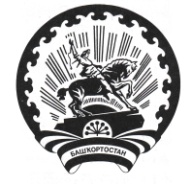 СОВЕТ СЕЛЬСКОГО ПОСЕЛЕНИЯМЕТЕВБАШЕВСКИЙ СЕЛЬСОВЕТМУНИЦИПАЛЬНОГО РАЙОНА БЕЛЕБЕЕВСКИЙРАЙОН РЕСПУБЛИКИ БАШКОРТОСТАН452035, с. Метевбаш, ул. Школьная  62 аТел. 2-61-45